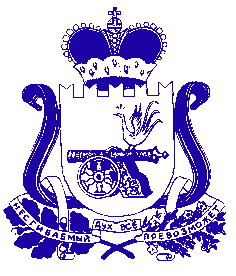 Администрация муниципального образования «Сафоновский район» Смоленской областиПОСТАНОВЛЕНИЕот 20.06.2022 № 960В связи с кадровыми изменениями, руководствуясь Уставом муниципального образования «Сафоновский район» Смоленской области, Администрация муниципального образования «Сафоновский район» Смоленской областиПОСТАНОВЛЯЕТ:1. Внести в состав конкурсной комиссии, утвержденной постановлением Администрации муниципального образования «Сафоновский район» Смоленской области от 24.06.2014 № 828 «О проведении ежегодной районной выставки-конкурса «Сафоновское сельское подворье» (в редакции постановлений Администрации муниципального образования «Сафоновский район» Смоленской области от 17.03.2017 № 296, от 28.06.2019 № 887), следующие изменения:1.1. Вывести из состава конкурсной комиссии Г.В. Гуренкова, Е.А. Посёлову.1.2. Ввести в состав конкурсной комиссии Буянова Дмитрия Викторовича, председателя комитета по культуре Администрации муниципального образования «Сафоновский район» Смоленской области.2. Считать настоящее постановление неотъемлемой частью постановления Администрации муниципального образования «Сафоновский район» Смоленской области от 24.06.2014 № 828 «О проведении ежегодной районной выставки-конкурса «Сафоновское сельское подворье» (в редакции постановлений Администрации муниципального образования «Сафоновский район» Смоленской области от 17.03.2017 № 296, от 28.06.2019 № 887).Глава муниципального образования«Сафоновский район» Смоленской области					А.И.ЛапиковО внесении изменений в постановление Администрации муниципального образования «Сафоновский район» Смоленской области от 24.06.2014 № 828